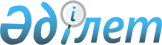 Мұғалжар аудандық мәслихатының 2021 жылғы 30 желтоқсандағы № 130 "2022-2024 жылдарға арналған Жем қаласының бюджетін бекіту туралы" шешіміне өзгерістер енгізу туралы
					
			Мерзімі біткен
			
			
		
					Ақтөбе облысы Мұғалжар аудандық мәслихатының 2022 жылғы 9 қыркүйектегі № 242 шешімі. Мерзімі өткендіктен қолданыс тоқтатылды
      Мұғалжар аудандық мәслихаты ШЕШТІ:
      1. Мұғалжар аудандық мәслихатының "2022-2024 жылдарға арналған Жем қаласының бюджетін бекіту туралы" 2021 жылғы 30 желтоқсандағы № 130 шешіміне өзгерістер енгізілсін:
      1 тармақ жаңа редакцияда жазылсын:
      "1. 2022-2024 жылдарға арналған Жем қаласының бюджеті тиісінше 1, 2 және 3 қосымшаларға сәйкес, оның ішінде, 2022 жылға мынадай көлемдерде бекітілсін:
      1) кірістер – 42 097 мың теңге:
      салықтық түсімдер – 2 399 мың теңге;
      салықтық емес түсімдер – 0 теңге;
      негізгі капиталды сатудан түсетін түсімдер – 664 мың теңге;
      трансферттер түсімі – 39 034 мың теңге;
      2) шығындар – 42 631 мың теңге:
      3) таза бюджеттік кредиттеу – 0 теңге;
      бюджеттік кредиттер – 0 теңге;
      бюджеттік кредиттерді өтеу – 0 теңге;
      4) қаржы активтерімен операциялар бойынша сальдо – 0 теңге;
      қаржы активтерін сатып алу – 0 теңге;
      мемлекеттің қаржы активтерін сатудан түсетін түсімдер – 0 теңге;
      5) бюджет тапшылығы (профициті) – -534 мың теңге;
      6) бюджет тапшылығын қаржыландыру (профицитін пайдалану) – 534 мың теңге;
      қарыздар түсімі – 0 теңге;
      қарыздарды өтеу – 0 теңге;
      бюджет қаражатының пайдаланылатын қалдықтары – 534 мың теңге.";
      көрсетілген шешімнің 1 қосымшасы осы шешімнің қосымшасына сәйкес жаңа редакцияда жазылсын.
      2. Осы шешім 2022 жылдың 1 қаңтарынан бастап қолданысқа енгізіледі. 2022 жылға арналған Жем қаласының бюджеті
					© 2012. Қазақстан Республикасы Әділет министрлігінің «Қазақстан Республикасының Заңнама және құқықтық ақпарат институты» ШЖҚ РМК
				
      Мұғалжар аудандық мәслихатының хатшысы 

Р. Мусенова
Мұғалжар аудандық мәслихатының 2022 жылғы 9 қыркүйектегі № 242 шешіміне қосымшаМұғалжар аудандық мәслихатының 2021 жылғы 30 желтоқсандағы № 130 шешіміне 1 қосымша
санаты
санаты
санаты
санаты
сомасы (мың теңге)
сыныбы
сыныбы
сыныбы
сомасы (мың теңге)
кіші сыныбы
кіші сыныбы
сомасы (мың теңге)
атауы
сомасы (мың теңге)
1. КІРІСТЕР
42 097
1
САЛЫҚТЫҚ ТҮСІМДЕР
2 399
01
Табыс салығы
40
2
Жеке табыс салығы
40
04
Меншікке салынатын салықтар
2 187
1
Мүлікке салынатын салықтар
47
3
Жер салығы
321
4
Көлік құралдарына салынатын салық
1 819
5
Бірыңғай жер салығы
0
05
Тауарларға, жұмыстарға және қызметтерге салынатын ішкі салықтар
172
3
Табиғи және басқа да ресурстарды пайдаланғаны үшін түсетін түсетін түсімдер
172
3
Негізгі капиталды сатудан түсетін түсімдер
664
03
Жерді және материалдық емес активтерді сату
664
1
Жерді сату
664
2
Материалдық емес активтерді сату
0
4
Трансферттердің түсімдері
39 034
02
Мемлекеттік басқарудың жоғары тұрған органдарынан түсетін трансферттер
39 034
3
Аудандардың (облыстық маңызы бар қаланың) бюджетінен трансферттер
39 034
функционалдық топ
функционалдық топ
функционалдық топ
функционалдық топ
функционалдық топ
сомасы (мың теңге)
кіші функция
кіші функция
кіші функция
кіші функция
сомасы (мың теңге)
бюджеттік бағдарламалардың әкiмшiсі
бюджеттік бағдарламалардың әкiмшiсі
бюджеттік бағдарламалардың әкiмшiсі
сомасы (мың теңге)
бағдарлама
бағдарлама
сомасы (мың теңге)
Атауы
сомасы (мың теңге)
ІІ. ШЫҒЫНДАР
42 631
01
Жалпы сипаттағы мемлекеттiк қызметтер
37 081,5
1
Мемлекеттiк басқарудың жалпы функцияларын орындайтын өкiлдi, атқарушы және басқа органдар
37 081,5
124
Аудандық маңызы бар қала, ауыл, кент, ауылдық округ әкімінің аппараты
37 081,5
001
Аудандық маңызы бар қала, ауыл, кент, ауылдық округ әкімінің қызметін қамтамасыз ету жөніндегі қызметтер
37 081,5
07
Тұрғын үй-коммуналдық шаруашылық
3 049
3
Елді мекендерді көркейту
3 049
124
Аудандық маңызы бар қала, ауыл, кент, ауылдық округ әкімінің аппараты
3 049
008
Елді мекендердегі көшелерді жарықтандыру
3 049
12
Көлiк және коммуникация
2 500
1
Автомобиль көлiгi
2 500
124
Аудандық маңызы бар қала, ауыл, кент, ауылдық округ әкімінің аппараты
2 500
013
Аудандық маңызы бар қалаларда, ауылдарда, кенттерде, ауылдық округтерде автомобиль жолдарының жұмыс істеуін қамтамасыз ету
2 500
15
Трансферттер
0,5
1
Трансферттер
0,5
124
Аудандық маңызы бар қала, ауыл, кент, ауылдық округ әкімінің аппараты
0,5
048
Нысаналы пайдаланылмаған (толық пайдаланылмаған) трансферттерді қайтару
0,5
V. Бюджет тапшылығы (профицит)
-534
VІ. Бюджет тапшылығын қаражаладыру (профицитін пайдалану)
534
8
Бюджет қаражатының пайдаланатын қалдықтары
534
01
Бюджет қаражаты қалдықтары
534
1
Бюджет қаражатының бос қалдықтары
534
01
Бюджет қаражатының бос қалдықтары
534